Муниципальное бюджетное общеобразовательное учреждение«Средняя общеобразовательная школа № 84»Рабочая программа  внеурочной деятельностипо направлению «Информационная культура»Курс «Информатика»                                                                               Составитель:                                                                               учитель начальных классов Сафронова Н.Ю.Северск  2022 1.Пояснительная записка            1.1. Нормативно-правовая база программы:Образовательная программа внеурочной деятельности курса «Информатика»  составлена в соответствии с требованиями следующих нормативных документов:Федеральный закон «Об образовании в Российской Федерации» от 29.12.2012 № 273 – ФЗ;приказ Министерства образования и науки Российской Федерации от 6 октября 2009 года № 373, зарегистрированный Минюстом России 22 декабря 2009г №15785 «Об утверждении и введении в действие федерального государственного образовательного стандарта начального общего образования» (в редакции от 29 декабря 2014г №1643 зарегистрирован Минюстом РФ 6 февраля 2015г №35916);приказ Министерства образования и науки Российской Федерации от 31.12.2015 № 1576 «О внесении изменений в ФГОС НОО, утвержденный приказом Министерства образования и науки Российской Федерации от 06.10.2009 № 373»;приказ Министерства образования и науки Российской Федерации от 30.08.2013 № 1015 "Об утверждении Порядка организации и осуществления образовательной деятельности по основным общеобразовательным программам - образовательным программам начального общего, основного общего и среднего общего образования" (Зарегистрировано в Минюсте России 01.10.2013 № 30067);письмо Минобрнауки России от 28.10.2015 №08-1786 «О рабочих программах учебных предметов»;на основе авторской программы Горячева А. В., Горина К. И., Суворова Н. И. «Информатика в играх и задачах»национальная стратегия развития воспитания РФ;  основная образовательная программа начального общего образования МБОУ «СОШ №84» на период 2016-2020 гг;положение  МБОУ «СОШ №84» об организации внеурочной деятельности в рамках реализации ФГОС, приказ №42/14 от 31.08.2017г; план внеурочной деятельности МБОУ «СОШ №84».             1.2. Общие положенияПрограмма данного курса представляет систему интеллектуально-развивающих занятий для детей в возрасте от 6 до 10 лет. Курс  рассчитан на 4 года. Программа подходит для всех категорий обучающихся.	Курс «Информатика» входит в образовательную область «Математика и информатика». 	Информатика, информационные и коммуникационные технологии оказывают существенное влияние на мировоззрение и стиль жизни современного человека. Общество, в котором решающую роль играют информационные процессы, свойства информации, информационные и коммуникационные технологии, – реальность настоящего времени.Умение использовать информационные и коммуникационные технологии в качестве инструмента в профессиональной деятельности, обучении и повседневной жизни во многом определяет успешность современного человека. В процессе создания информационных моделей надо уметь, анализируя объекты моделируемой области действительности, выделять их признаки, выбирать основания для классификации и группировать объекты по классам, устанавливать отношения между классами (наследование, включение, использование), выявлять действия объектов каждого класса и описывать эти действия с помощью алгоритмов, связывая выполнение алгоритмов с изменениями значений выделенных ранее признаков, описывать логику рассуждений. Все перечисленные умения предполагают наличие развитого логического и алгоритмического мышления. 	Предмет «Информатика в играх и задачах» предъявляет особые требования к развитию в начальной школе логических универсальных действий.Основными целями курса информатики для 1–4 классов, в соответствии с требованиями ФГОС НОО, являются:− формирование у учащихся основ умения учиться;- обеспечение подготовки младших школьников к решению информационных задач на последующих ступенях общего образования;- воспитание способностей школьника к адаптации в быстро изменяющейся информационной среде как одного из важнейших элементов информационной культуры человека.	Соответственно, задачами данного курса являются:1. формирование общих представлений об информационной картине мира, об информации и информационных процессах как элементах реальной действительности; знакомство с базовой системой понятий информатики;2. формирование опыта создания и преобразования текстов, рисунков, различного вида схем, графов и графиков, информационных объектов и моделей с помощью компьютера;3. формирование у учащихся способностей к организации своей учебной деятельности посредством освоения личностных, познавательных, регулятивных и коммуникативных универсальных учебных действий;4. духовно-нравственное развитие личности, предусматривающее принятие нравственных установок созидания, справедливости, добра, становление основ гражданской российской идентичности, любви и уважения к своему Отечеству;5. формирование понятий «команда», «исполнитель», «алгоритм» и умений составлять алгоритм для учебных исполнителей;6. привитие ученикам необходимых навыков использования современных компьютерных и информационных технологий для решения учебных и практических задач;7. создание здоровье сберегающей информационно-образовательной среды.Целевая аудитория: 1-4 классыОбщее кол-во часов: 135Кол-во часов в год: 33-34 Кол-во часов в неделю: 1Срок реализации: 4 годаОбщая характеристика учебного курса «Информатика»	Курс предназначен для развития логического, алгоритмического и системного мышления, создания предпосылок успешного освоения учащимися инвариантных фундаментальных знаний и умений в областях, связанных с информатикой, которые вследствие непрерывного обновления и изменения в аппаратных и программных средствах выходят на первое место в формировании научного информационно-технологического потенциала общества.	В курсе выделяются следующие разделы:•   описание объектов - атрибуты, структуры, классы;•   описание поведения объектов - процессы и алгоритмы;•   описание логических рассуждений - высказывания и схемы логического вывода;•  применение моделей (структурных и функциональных схем) для решения разного рода задач.Материал этих разделов изучается на протяжении всего курса концентрически: объем соответствующих понятий возрастает от класса к классу.	В курсе условно можно выделить следующие содержательные линии:•  основные информационные объекты и структуры;•  основные информационные действия (в том числе логические) и процессы (поиск объекта по описанию, построение объекта по описанию, группировка и упорядочение объектов, выполнение инструкции, в том числе программы или алгоритма и пр.);•  основные информационные методы (метод перебора полного или систематического, метод проб и ошибок, метод разбиения задачи на подзадачи и пр.).	Материал этих разделов изучается на протяжении всего курса концентрически, так, что объём соответствующих понятий возрастает от класса к классу.Место учебного предмета в учебном плане 	Общее число учебных часов за 4 года обучения составляет 135 часов: в 1 классе —33 ч (33 учебные недели), 2, 3 и 4 классы — по 34 ч (1 час в неделю).Планируемые результаты курса «Информатика»Формирование универсальных учебных действий по параллелямПредметные результаты по параллелям: 1-й классВыпускник научится:1) находить лишний предмет в группе однородных;2) давать название группе однородных предметов;3) находить предметы с одинаковым значением признака (цвет, форма, размер, количество элементов и т. д.);4) находить закономерности в расположении фигур по значению одного признака;5) называть последовательность простых знакомых действий;6) находить пропущенное действие в знакомой последовательности;7) отличать заведомо ложные фразы;8) называть противоположные по смыслу слова.2-й классВыпускник научится:1) предлагать несколько вариантов лишнего предмета в группе однородных;2) выделять группы однородных предметов среди разнородных и давать названия этим группам;3) разбивать предложенное множество фигур (рисунков) на два подмножества по значениям разных признаков;4) находить закономерности в расположении фигур по значению двух признаков;5) приводить примеры последовательности действий в быту, в сказках;6) точно выполнять действия под диктовку учителя;7) отличать высказывания от других предложений, приводить примеры высказываний,  определять истинные и ложные высказывания.3-й классВыпускник научится:1) находить общее в составных частях и действиях у всех предметов из одного класса (группы однородных предметов);2) называть общие признаки предметов из одного класса (группы однородных предметов) и 3) значения признаков у разных предметов из этого класса;4) понимать построчную запись алгоритмов и запись с помощью блок-схем;5) выполнять простые алгоритмы и составлять свои по аналогии;6) изображать графы, выбирать граф, правильно изображающий предложенную ситуацию;7) находить на рисунке область пересечения двух множеств и называть элементы из этой области.4-й классВыпускник научится:1) определять составные части предметов, а также состав этих составных частей;2) описывать местонахождение предмета, перечисляя объекты, в состав которых он входит (по аналогии с почтовым адресом);3) заполнять таблицу признаков для предметов из одного класса (в каждой ячейке таблицы записывается значение одного из нескольких признаков у одного из нескольких предметов);4) выполнять алгоритмы с ветвлениями; с повторениями; с параметрами; обратные заданному;5) изображать множества с разным взаимным расположением;6) записывать выводы в виде правил «если …, то …»; по заданной ситуации составлять короткие цепочки правил «если …, то …».План действий и его описаниеВыпускник научится:определять последовательность событий;называть последовательность простых знакомых действий; находить пропущенное действие в знакомой последовательности.Выпускник получит возможность научиться:определять результат действия, определять действие, которое привело к данному результату; определять действие, обратное заданному;приводить примеры последовательности событий и действий в быту, в сказках;составлять алгоритм, выполнять действия по алгоритму;составлять алгоритмы с ветвлениями.Отличительные признаки и составные части предметовВыпускник научится:определять значение признака (цвет, форма, размер, количество элементов и т. д.); находить предметы с одинаковым значением признака; выявлять закономерности в расположении фигур по значению одного признака;определять и называть составные части предметов, группировать предметы по составным частям; определять и называть действия предметов, группировать предметы по действиям;описывать предметы через их признаки, составные части, действия;давать название группе однородных предметов; находить лишний предмет в группе однородных; называть отличительные признаки предметов в группе с общим названием; сравнивать группы предметов по количеству; ставить в соответствие предметы из одной группы предметам из другой группы.Выпускник получит возможность научиться:описывать признаки предметов; сравнивать предметы по их признакам, группировать предметы по разным признакам; находить закономерности в расположении фигур по значению двух признаков;описывать предметы через их признаки, составные части, действия;предлагать несколько вариантов лишнего предмета в группе однородных;выделять группы однородных предметов среди разнородных по разным основаниям и давать названия этим группам, ставить в соответствие предметы из одной группы предметам из другой группы;находить объединение и пересечение наборов предметов.Логические рассужденияВыпускник научится:отличать заведомо ложные фразы; называть противоположные по смыслу слова;оценивать простые высказывания как истинные или ложные;находить на схеме в виде дерева предметы по нескольким свойствам;изображать простые ситуации на схеме в виде графов;определять количество сочетаний из небольшого числа предметов.Выпускник получит возможность научиться:отличать высказывания от других предложений, приводить примеры высказываний, определять истинные и ложные высказывания;строить высказывания, по смыслу отрицающие заданные; строить высказывания с использованием связок «И», «ИЛИ»;отображать предложенную ситуацию с помощью графов;определять количество сочетаний из небольшого числа предметов;находить выигрышную стратегию в некоторых играх.АлгоритмыВыпускник научится:определять этапы (шаги) действия, определять правильный порядок выполнения шагов; выполнять простые алгоритмы и составлять свои по аналогии;находить и исправлять ошибки в алгоритмах;выполнять, составлять и записывать в виде схем алгоритмы с ветвлениями и циклами; формулировать условия ветвления и условия выхода из цикла. Выпускник получит возможность научиться:составлять и записывать вложенные алгоритмы; выполнять, составлять алгоритмы с ветвлениями и циклами и записывать их в виде схем и в построчной записи с отступами;выполнять и составлять алгоритмы с параметрамиГруппы (классы) объектовВыпускник научится:описывать предмет (существо, явление), называя его составные части и действия;находить общее в составных частях и действиях у всех предметов из одного класса (группы однородных предметов);именовать группы однородных предметов и отдельные предметы из таких групп;определять общие признаки предметов из одного класса (группы однородных предметов) и значения признаков у разных предметов из этого класса, записывать значения этих признаков в виде таблицы;описывать особенные свойства предметов из подгруппы.Выпускник получит возможность научиться:определять составные части предметов, а также состав этих составных частей, составлять схему состава (в том числе многоуровневую);описывать местонахождение предмета, перечисляя объекты, в состав которых он входит (по аналогии с почтовым адресом);записывать признаки и действия всего предмета или существа и его частей на схеме состава; заполнять таблицу признаков для предметов из одного класса (в каждой ячейке таблицы записывается значение одного из нескольких признаков у одного из нескольких предметов).Применение моделей (схем) для решения задачВыпускник научится:находить пары предметов с аналогичным составом, действиями, признаками; находить закономерность и восстанавливать пропущенные элементы цепочки или таблицы;располагать предметы в цепочке или таблице, соблюдая закономерность, аналогичную заданной;находить закономерность в ходе игры, формулировать и применять выигрышную стратегию.Выпускник получит возможность научиться:придумывать и описывать предметы с необычным составом и возможностями;находить действия с одинаковыми названиями у разных предметов; придумывать и описывать объекты с необычными признаками; описывать с помощью алгоритма действие, обратное заданному; соотносить действия предметов и существ с изменением значений их признаков.Содержание  курса1-й класс (33 часа, 1 час в неделю)План действий и его описание (11 часов) Последовательность действий. Последовательность состояний в природе. Выполнение последовательности действий. Составление линейных планов действий. Поиск ошибок в последовательности действий.Отличительные признаки и составные части предметов (11 часов) Выделение признаков предметов, узнавание предметов по заданным признакам. Сравнение двух или более предметов. Разбиение предметов на группы по заданным признакам.Логические рассуждения (11 часов) Истинность и ложность высказываний. Логические рассуждения и выводы. Поиск путей на простейших графах, подсчет вариантов. Высказывания и множества. Построение отрицания простых высказываний.2-й класс (34 часа, 1 час в неделю)План действий и его описание (11 часов) Последовательность действий. Последовательность состояний в природе. Выполнение последовательности действий. Составление линейных планов действий. Поиск ошибок в последовательности действий. Знакомство со способами записи алгоритмов. Знакомство с ветвлениями в алгоритмах.Отличительные признаки и составные части предметов (11 часов) Выделение признаков предметов, узнавание предметов по заданным признакам. Сравнение двух или более предметов. Разбиение предметов на группы по заданным признакам. Составные части предметов.Логические рассуждения (12 часов) Истинность и ложность высказываний. Логические рассуждения и выводы. Поиск путей на простейших графах, подсчет вариантов. Высказывания и множества. Вложенные множества. Построение отрицания высказываний.3-й класс (34 часа, 1 час в неделю)Алгоритмы (9 часов) Алгоритм как план действий, приводящих к заданной цели. Формы записи алгоритмов: блок-схема, построчная запись. Выполнение алгоритма. Составление алгоритма. Поиск ошибок в алгоритме. Линейные, ветвящиеся, циклические алгоритмы.Группы (классы) объектов (8 часов) Общие названия и отдельные объекты. Разные объекты с общим названием. Разные общие названия одного отдельного объекта. Состав и действия объектов с одним общим названием. Отличительные признаки. Значения отличительных признаков (атрибутов) у разных объектов в группе. Имена объектов.Логические рассуждения (10 часов) Высказывания со словами «все», «не все», «никакие». Отношения между множествами (объединение, пересечение, вложенность). Графы и их табличное описание. Пути в графах. Деревья.Применение моделей (схем) для решения задач (7 часов) Игры. Анализ игры с выигрышной стратегией. Решение задач по аналогии. Решение задач на закономерности. Аналогичные закономерности.4-й класс (34 часа, 1 час в неделю)Алгоритмы (9 часов) Вложенные алгоритмы. Алгоритмы с параметрами. Циклы: повторение указанное число раз; до выполнения заданного условия; для перечисленных параметров.Группы (классы) объектов (8 часов) Составные объекты. Отношение «состоит из». Схема (дерево) состава. Адреса объектов. Адреса компонентов составных объектов. Связь между составом сложного объекта и адресами его компонентов. Относительные адреса в составных объектах.Логические рассуждения (10 часов)Связь операций над множествами и логических операций. Пути в графах, удовлетворяющие заданным критериям. Правила вывода «если …, то …». Цепочки правил вывода. Простейшие графы «и – или».Применение моделей (схем) для решения задач (7 часов) Приёмы фантазирования (приём «наоборот», «необычные значения признаков», «необычный состав объекта»). Связь изменения объектов и их функционального назначения. Применение изучаемых приёмов фантазирования к материалам разделов 1–3 (к алгоритмам, объектам и др.).Формы обучения Мини-лекция в режиме реального времени с элементами контроля, с элементами видео, с элементами аудио, видео, слайд-лекция, текстовая. Изучение интернет - ресурсов, на электронных носителях, на бумажных носителях,  текстовых с включением иллюстраций, с включением видео, с включением аудио, с включением анимации.Самостоятельная работа по сценарию (поисковая, исследовательская, творческая, др.)            Индивидуальная проектная работа.            Тренировочные упражнения.            Тренинг с использованием специальных обучающихся систем.            Контрольная работа (тестирование, ответы на контрольные вопросы).            Консультации (индивидуальные, групповые, электронная почта, аудио и др.).            Индивидуальные (домашние) задания ( рефераты, задачи и др.).Виды деятельности по параллелям1 класс2 класс3 класс4 классТематическое планирование1 класс (33 часа, 1 час в неделю)2-й класс (34 часа, 1 час в неделю)3-й класс (34 часа, 1 час в неделю)4-й класс (34 часа, 1 час в неделю)    СОГЛАСОВАНОПРИНЯТО УТВЕРЖДАЮЗаместитель директора по УВР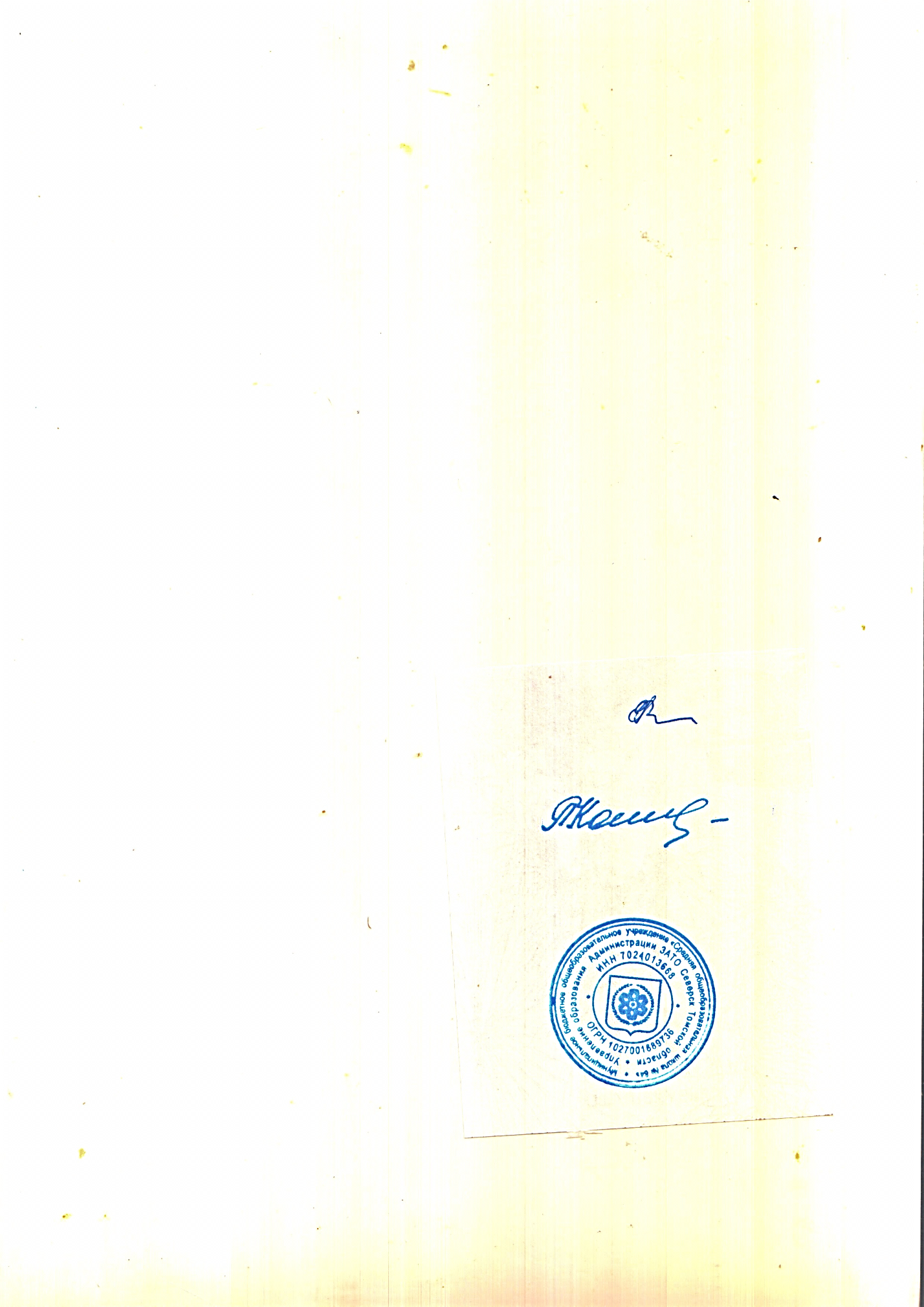 Педсоветом 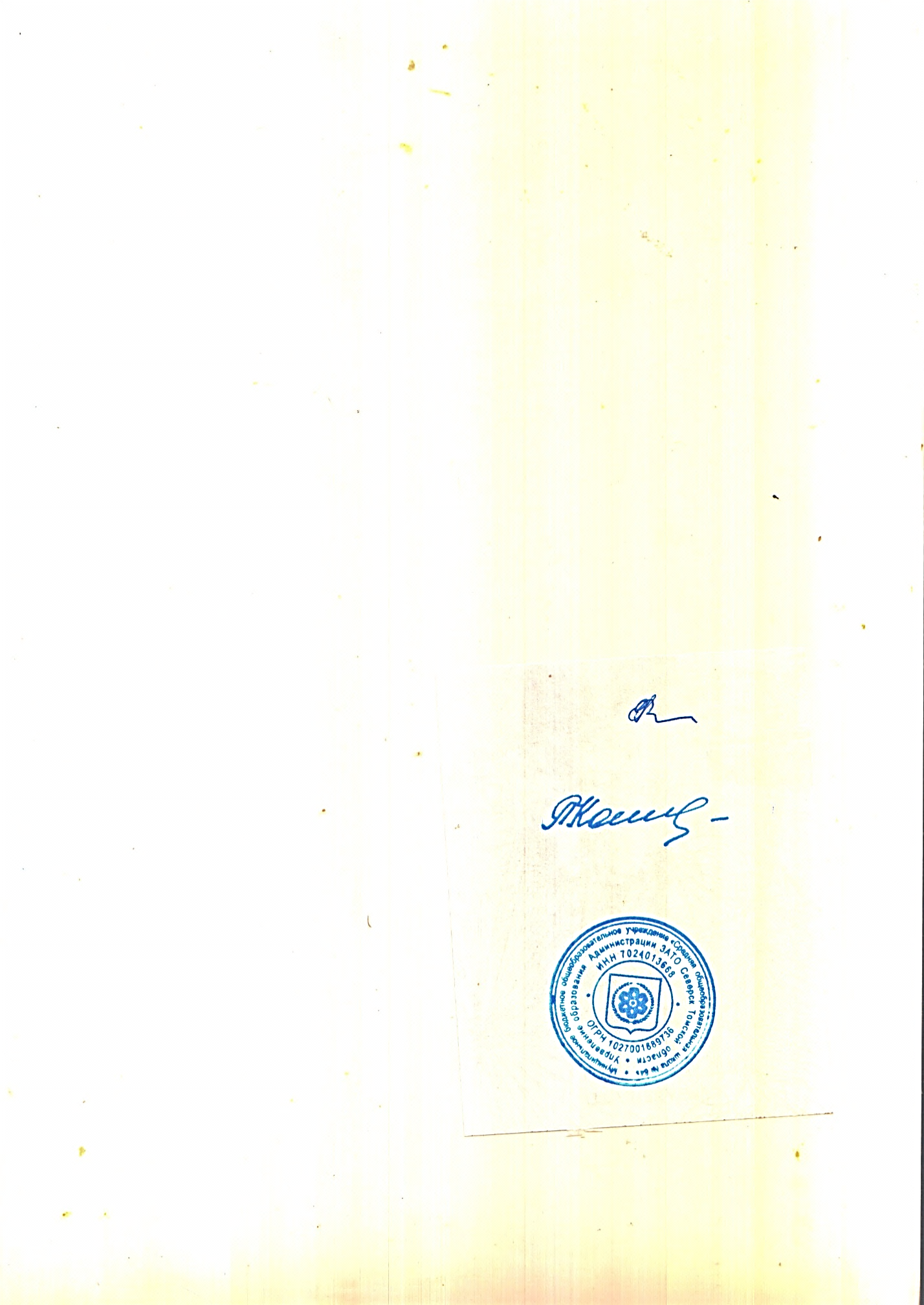 Директор____(Е.В. Леонова )_____________(Л.Н.Коппалова)Протокол №Протоколом №1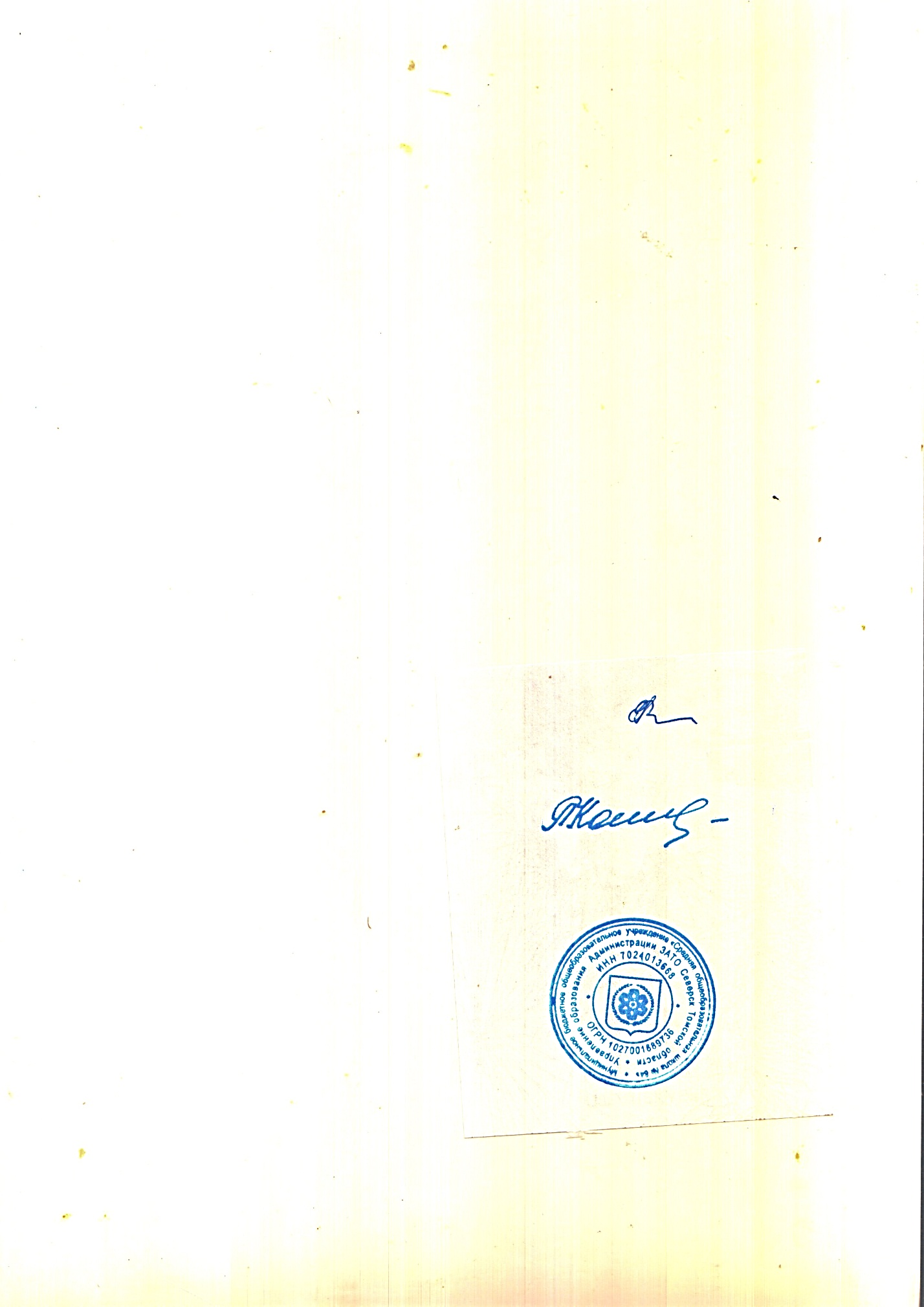 Приказ №54от "30" 08 2022 г.от "30" 08 2022 г.от "30" 08 2022 г. КлассЛичностные УУДРегулятивные УУД Познавательные УУДКоммуникативные УУД1 класс1. Ценить и принимать следующие базовые ценности:  «добро», «терпение», «родина», «природа», «семья».2. Уважать к своей семье, к своим родственникам, любовь к родителям. 3. Освоить  роли  ученика; формирование интереса (мотивации) к учению.4. Оценивать  жизненные ситуаций  и поступки героев художественных текстов с точки зрения общечеловеческих норм.1. Организовывать свое рабочее место под руководством учителя. 2. Определять цель выполнения заданий на уроке, во внеурочной деятельности, в жизненных ситуациях под руководством учителя. 3. Определять план выполнения заданий на уроках, внеурочной деятельности, жизненных ситуациях под руководством учителя.4. Использовать в своей деятельности простейшие приборы: линейку, треугольник и т.д.1. Ориентироваться в учебнике: определять умения, которые будут сформированы на основе изучения данного раздела. 2. Отвечать на простые вопросы учителя, находить нужную информацию в учебнике.3. Сравнивать предметы, объекты: находить общее и различие.4. Группировать предметы, объекты на основе существенных признаков.5. Подробно пересказывать прочитанное или прослушанное; определять тему. 1. Участвовать в диалоге на уроке и в жизненных ситуациях.2. Отвечать на вопросы учителя, товарищей по классу. 2. Соблюдать простейшие нормы речевого этикета: здороваться, прощаться, благодарить.3. Слушать и понимать речь других.4. Участвовать  в паре. 2 класс1. Ценить и принимать следующие базовые ценности:  «добро», «терпение», «родина», «природа», «семья», «мир», «настоящий друг».2. Уважение к своему народу, к своей родине.  3. Освоение личностного смысла учения, желания учиться. 4. Оценка жизненных ситуаций  и поступков героев художественных текстов с точки зрения общечеловеческих норм.1. Самостоятельно организовывать свое рабочее место.2. Следовать режиму организации учебной и внеучебной деятельности.3. Определять цель учебной деятельности с помощью учителя и самостоятельно. 4. Определять план выполнения заданий на уроках, внеурочной деятельности, жизненных ситуациях под руководством учителя.5.  Соотносить выполненное задание  с образцом, предложенным учителем.6. Использовать в работе простейшие  инструменты и более сложные приборы (циркуль). 6. Корректировать выполнение задания в дальнейшем.7. Оценка своего задания по следующим параметрам: легко выполнять, возникли сложности при выполнении. 1. Ориентироваться в учебнике: определять умения, которые будут сформированы на основе изучения данного раздела; определять круг своего незнания. 2. Отвечать на простые  и сложные вопросы учителя, самим задавать вопросы, находить нужную информацию в учебнике.3. Сравнивать  и группировать предметы, объекты  по нескольким основаниям; находить закономерности; самостоятельно продолжать их по установленном правилу.  4. Подробно пересказывать прочитанное или прослушанное;  составлять простой план .5. Определять,  в каких источниках  можно  найти  необходимую информацию для  выполнения задания. 6. Находить необходимую информацию,  как в учебнике, так и в  словарях в учебнике.7. Наблюдать и делать самостоятельные   простые выводы1.Участвовать в диалоге; слушать и понимать других, высказывать свою точку зрения на события, поступки.2.Оформлять свои мысли в устной и письменной речи с учетом своих учебных и жизненных речевых ситуаций. 3.Читать вслух и про себя тексты учебников, других художественных и научно-популярных книг, понимать прочитанное. 4. Выполняя различные роли в группе, сотрудничать в совместном решении проблемы (задачи).3 класс1. Ценить и принимать следующие базовые ценности:  «добро», «терпение», «родина», «природа», «семья», «мир», «настоящий друг», «справедливость», «желание понимать друг друга», «понимать позицию другого».2. Уважение к своему народу, к другим народам, терпимость к обычаям и традициям других народов.3. Освоение личностного смысла учения; желания продолжать свою учебу.4. Оценка жизненных ситуаций  и поступков героев художественных текстов с точки зрения общечеловеческих норм, нравственных и этических ценностей.1. Самостоятельно организовывать свое рабочее место в соответствии с целью выполнения заданий.2. Самостоятельно определять важность или  необходимость выполнения различных задания в учебном  процессе и жизненных ситуациях.3. Определять цель учебной деятельности с помощью самостоятельно. 4. Определять план выполнения заданий на уроках, внеурочной деятельности, жизненных ситуациях под руководством учителя.5. Определять правильность выполненного задания  на основе сравнения с предыдущими заданиями, или на основе различных образцов. 6. Корректировать выполнение задания в соответствии с планом, условиями выполнения, результатом действий на определенном этапе. 7. Использовать в работе литературу, инструменты, приборы. 8. Оценка своего задания по  параметрам, заранее представленным.1. Ориентироваться в учебнике: определять умения, которые будут сформированы на основе изучения данного раздела; определять круг своего незнания; планировать свою работу по изучению незнакомого материала.  2. Самостоятельно предполагать, какая  дополнительная информация буде нужна для изучения незнакомого материала;отбирать необходимые  источники информации среди предложенных учителем словарей, энциклопедий, справочников.3. Извлекать информацию, представленную в разных формах (текст, таблица, схема, экспонат, модель, а, иллюстрация и др.)4. Представлять информацию в виде текста, таблицы, схемы, в том числе с помощью ИКТ.5. Анализировать, сравнивать, группировать различные объекты, явления, факты. 1. Участвовать в диалоге; слушать и понимать других, высказывать свою точку зрения на события, поступки.2.Оформлять свои мысли в устной и письменной речи с учетом своих учебных и жизненных речевых ситуаций. 3.Читать вслух и про себя тексты учебников, других художественных и научно-популярных книг, понимать прочитанное. 4. Выполняя различные роли в группе, сотрудничать в совместном решении проблемы (задачи).5. Отстаивать свою точку зрения, соблюдая правила речевого этикета. 6. Критично относиться к своему мнению7. Понимать точку зрения другого 8. Участвовать в работе группы, распределять роли, договариваться друг с другом. 4 класс1. Ценить и принимать следующие базовые ценности:  «добро», «терпение», «родина», «природа», «семья», «мир», «настоящий друг», «справедливость», «желание понимать друг друга», «понимать позицию другого», «народ», «национальность» и т.д.2. Уважение  к своему народу, к другим народам, принятие ценностей других народов.3. Освоение личностного смысла учения;  выбор дальнейшего образовательного маршрута.4. Оценка жизненных ситуаций  и поступков героев художественных текстов с точки зрения общечеловеческих норм, нравственных и этических ценностей, ценностей гражданина России.1. Самостоятельно  формулировать задание: определять его цель, планировать алгоритм его выполнения, корректировать работу по ходу его выполнения, самостоятельно оценивать.2. Использовать  при выполнения задания различные средства: справочную литературу, ИКТ, инструменты и приборы. 3. Определять самостоятельно критерии оценивания, давать самооценку. 1. Ориентироваться в учебнике: определять умения, которые будут сформированы на основе изучения данного раздела; определять круг своего незнания; планировать свою работу по изучению незнакомого материала.  2. Самостоятельно предполагать, какая  дополнительная информация буде нужна для изучения незнакомого материала;отбирать необходимые  источники информации среди предложенных учителем словарей, энциклопедий, справочников, электронные диски.3. Сопоставлять  и отбирать информацию, полученную из  различных источников (словари, энциклопедии, справочники, электронные диски, сеть Интернет). 4. Анализировать, сравнивать, группировать различные объекты, явления, факты. 5. Самостоятельно делать выводы, перерабатывать информацию, преобразовывать её,  представлять информацию на основе схем, моделей, сообщений.6. Составлять сложный план текста.7. Уметь передавать содержание в сжатом, выборочном или развёрнутом виде.Участвовать в диалоге; слушать и понимать других, высказывать свою точку зрения на события, поступки.2.Оформлять свои мысли в устной и письменной речи с учетом своих учебных и жизненных речевых ситуаций. 3.Читать вслух и про себя тексты учебников, других художественных и научно-популярных книг, понимать прочитанное. 4. Выполняя различные роли в группе, сотрудничать в совместном решении проблемы (задачи).5. Отстаивать свою точку зрения, соблюдая правила речевого этикета; аргументировать свою точку зрения с помощью фактов и дополнительных сведений.  6. Критично относиться к своему мнению. Уметь взглянуть на ситуацию с иной позиции и договариваться с людьми иных позиций.7. Понимать точку зрения другого 8. Участвовать в работе группы, распределять роли, договариваться друг с другом. Предвидеть  последствия коллективных решений.Тема Основные виды учебной деятельности учащихсяПлан действий и его описаниеПлан действий и его описаниеПоследовательность действий.  Последовательность состояний в природе. Выполнение последовательности действий. Составление линейных планов действий. Поиск ошибок в последовательности действий.Определять последовательность событий.Называть последовательность простых знакомых действий; находить пропущенное действие в знакомой последовательности.Отличительные признаки и составные части предметовОтличительные признаки и составные части предметовВыделение признаков предметов, узнавание предметов по заданным признакам. Сравнение двух или более предметов. Разбиение предметов на группы по заданным признакам.Определять значение признака (цвет, форма, размер, количество элементов и т. д.); находить предметы с одинаковым значением признака; выявлять закономерности в расположении фигур по значению одного признака.Определять и называть составные части предметов, группировать предметы по составным частям. Определять и называть действия предметов, группировать предметы по действиям.Описывать предметы через их признаки, составные части, действия.Давать название группе однородных предметов; находить лишний предмет в группе однородных; называть отличительные признаки предметов в группе с общим названием; сравнивать группы предметов по количеству; ставить в соответствие предметы из  одной группы предметам из другой группы.Логические рассужденияЛогические рассужденияИстинность и ложность высказываний. Логические рассуждения и выводы. Поиск путей на простейших графах, подсчет вариантов. Высказывания и множества. Построение отрицания простых высказываний.Отличать заведомо ложные фразы; называть противоположные по смыслу слова.Оценивать простые высказывания как истинные или ложные.Находить на схеме в виде дерева предметы по нескольким свойствам. Изображать простые ситуации на схеме в виде графов.Определять количество сочетаний из небольшого числа предметов.Тема Основные виды учебной деятельности учащихсяПлан действий и его описаниеПлан действий и его описаниеПоследовательность действий. Последовательность состояний в природе. Выполнение последовательности действий. Составление линейных планов действий. Поиск ошибок в последовательности действий. Знакомство со способами записи алгоритмов. Знакомство с ветвлениями в алгоритмах.Определять результат действия, определять действие, которое привело к данному результату. Определять действие, обратное заданному.Приводить примеры последовательности событий и действий в быту, в сказках.Составлять алгоритм, выполнять действия по алгоритму. Составлять алгоритмы с ветвлениями.Отличительные признаки и составные части предметовОтличительные признаки и составные части предметовВыделение признаков предметов, узнавание предметов по заданным признакам. Сравнение двух или более предметов. Разбиение предметов на группы по заданным признакам. Составные части предметов.Описывать признаки предметов; сравнивать предметы по их признакам, группировать предметы по разным признакам; находить закономерности в расположении фигур по значению двух признаков.Описывать предметы через их признаки, составные части, действия.Предлагать несколько вариантов лишнего предмета в группе однородных;выделять группы однородных предметов среди разнородных по разным основаниям и давать названия этим группам, ставить в соответствие предметы из  одной группы предметам из другой группы.Находить объединение и пересечение наборов предметов.Логические рассужденияЛогические рассужденияИстинность и ложность высказываний. Логические рассуждения и выводы. Поиск путей на простейших графах, подсчет вариантов. Высказывания и множества. Вложенные множества. Построение отрицания высказываний.Отличать высказывания от других предложений, приводить примеры высказываний, определять истинные и ложные высказывания.Строить высказывания, по смыслу отрицающие заданные. Строить высказывания с использованием связок «И», «ИЛИ».Отображать предложенную ситуацию с помощью графов.Определять количество сочетаний из небольшого числа предметов.Находить выигрышную стратегию в некоторых играх.Тема Основные виды учебной деятельности учащихсяАлгоритмыАлгоритм как план действий, приводящих к заданной цели. Формы записи алгоритмов: блок-схема, построчная запись. Выполнение алгоритма. Составление алгоритма. Поиск ошибок в алгоритме. Линейные, ветвящиеся, циклические алгоритмы.Определять этапы (шаги) действия. Определять правильный порядок выполнения шагов. Выполнять простые алгоритмы и составлять свои по аналогии. Находить и исправлять ошибки в алгоритмах. Выполнять, составлять и записывать в виде схем алгоритмы с ветвлениями и циклами. Формулировать условия ветвления и условия выхода из цикла. Группы (классы) объектовОбщие названия и отдельные объекты. Разные объекты с общим названием. Разные общие названия одного отдельного объекта. Состав и действия объектов с одним общим названием. Отличительные признаки. Значения отличительных признаков (атрибутов) у разных объектов в группе. Имена объектов.Описывать предмет (существо, явление), называя его составные части и действия.Находить общее в составных частях и действиях у всех предметов из одного класса (группы однородных предметов).Именовать группы однородных предметов и отдельные предметы из таких групп.Определять общие признаки предметов из одного класса (группы однородных предметов) и значения признаков у разных предметов из этого класса, записывать значения этих признаков в виде таблицы.Описывать особенные свойства предметов из подгруппы.Логические рассужденияВысказывания со словами «все», «не все», «никакие». Отношения между совокупностями (множествами): объединение, пересечение, вложенность. Графы и их табличное описание. Пути в графах. Деревья.Определять принадлежность элементов заданной совокупности (множеству) и части совокупности (подмножеству). Определять принадлежность элементов пересечению и объединению совокупностей (множеств).Отличать высказывания от других предложений, приводить примеры высказываний, определять истинные и ложные высказывания. Строить высказывания, с использованием связок «И», «ИЛИ», «НЕ». Определять истинность составных высказываний.Выбирать граф, правильно изображающий предложенную ситуацию; составлять граф по словесному описанию отношений между предметами или существами.Игры. Анализ игры с выигрышной стратегией. Решение задач по аналогии. Решение задач на закономерности. Аналогичные закономерности.Находить пары предметов с аналогичным составом, действиями, признаками. Находить закономерность и восстанавливать пропущенные элементы цепочки или таблицы.Располагать предметы в цепочке или таблице, соблюдая закономерность, аналогичную заданной.Находить закономерность в ходе игры, формулировать и применять выигрышную стратегию.Тема Основные виды учебной деятельности учащихсяАлгоритмыВложенные алгоритмы. Алгоритмы с параметрами. Циклы: повторение указанное число раз; до выполнения заданного условия; для перечисленных параметров.Составлять и записывать вложенные алгоритмы. Выполнять, составлять алгоритмы с ветвлениями и циклами и записывать их в виде схем и в построчной записи с отступами.Выполнять и составлять алгоритмы с параметрами.Группы (классы) объектовСоставные объекты. Отношение «состоит из». Схема (дерево) состава. Адреса объектов. Адреса компонентов составных объектов. Связь между составом сложного объекта и адресами его компонентов. Относительные адреса в составных объектах.Определять составные части предметов, а также состав этих составных частей, составлять схему состава (в том числе многоуровневую).Описывать местонахождение предмета, перечисляя объекты, в состав которых он входит (по аналогии с почтовым адресом).Записывать признаки и действия всего предмета или существа и его частей на схеме состава. Заполнять таблицу признаков для предметов из одного класса (в каждой ячейке таблицы записывается значение одного из нескольких признаков у одного из нескольких предметов).Логические рассужденияСвязь операций над совокупностями (множествами)и логических операций. Пути в графах, удовлетворяющие заданным критериям. Правила вывода «если …, то …». Цепочки правил вывода. Простейшие графы «и – или».Изображать на схеме совокупности (множества) с разным взаимным расположением: вложенность, объединение, пересечение.Определять истинность высказываний со словами «НЕ», «И», «ИЛИ».Строить графы по словесному описанию отношений между предметами или существами.Строить и описывать пути в графах.Выделять часть рёбер графа по высказыванию со словами «НЕ», «И», «ИЛИ».Записывать выводы в виде правил «если …, то …»; по заданной ситуации составлять короткие цепочки правил «если …, то …»; составлять схемы рассуждений из правил «если …, то …» и делать с их помощью выводы.Приёмы фантазирования (приём «наоборот», «необычные значения признаков», «необычный состав объекта»). Связь изменения объектов и их функционального назначения. Применение изучаемых приёмов фантазирования к материалам разделов 1–3 (к алгоритмам, объектам и др.).Придумывать и описывать предметы с необычным составом и возможностями. Находить действия с одинаковыми названиями у разных предметов. Придумывать и описывать объекты с необычными признаками. Описывать с помощью алгоритма действие, обратное заданному. Соотносить действия предметов и существ с изменением значений их признаков.№                   Тема урока              1. Свойства предметов           1Цвет предметов12Форма предметов13Размер предметов14Названия предметов15Признаки предметов16Состав предметов17Контрольная работа «Свойства предметов»18Анализ контрольной работы. Повторение по теме «Свойства предметов»12. Действия предметов             9Понятия «равно», «не равно»110Отношения «больше», «меньше»111Понятия «вверх, вниз, вправо, влево»112Действия предметов113Последовательность событий114Порядок действий115Контрольная работа «Действия предметов». Анализ контрольной работы1    3. Множества           16Цифры117Возрастание, убывание118Множество и его элементы119Способы задания множеств120Сравнения множеств121Отображение множеств122Кодирование123Симметрия фигур124Контрольная работа «Множества»125Разбор контрольной работы. Повторение по теме «Множества»14. Понятия «истина и ложь»26Отрицание127Понятия «истина» и «ложь»128Понятие «дерево»129Графы130Комбинаторика131Контрольная работа «Понятия «истина» и «ложь»132Разбор контрольной работы. Повторение по теме «Понятия «истина и ложь»»133Логические задачи1№                Тема урока1. Признаки предметов                       1Признаки предметов12Описание предметов13Состав предметов14Действия предметов15Симметрия16Координатная сетка17Контрольная работа «Признаки предметов»18Разбор контрольной работы . повторение по разделу «Признаки предметов»1   2. Алгоритмы                  9Действия предметов110Обратные действия111Последовательность событий112Алгоритмы113Ветвление114Контрольная работа «Алгоритмы»115Разбор контрольной работы Повторение по разделу «Алгоритму»1      3. Множества   16Множество. Элементы множества117Способы задания множеств118Сравнение множеств. Равенство множеств. Пустое множество119Отображение множеств120Кодирование121Вложенность (включение) множеств122Пересечение множеств123Объединение множеств124Контрольная работа «Множества»125Разбор контрольной работы Повторение по разделу «Множества»126Повторение по разделу «Множества»14. Логические рассуждения27Понятие «истина» и «ложь»128Отрицание129Логические операции «и», «или»130Графы, деревья131Комбинаторика132Повторение комбинаторики133Контрольная работа «Логические рассуждения»134Разбор контрольной работы. Итоговое повторение.1№                          Тема урока                          1. Алгоритмы1Делай - раз, делай - два12Стрелки вместо номеров13Стрелка «да» или стрелка «нет»14Повтори еще раз15Алгоритмы16Повторение по теме «Алгоритмы»17Контрольная работа «Алгоритмы»18Анализ контрольной работы Повторение по разделу «Алгоритмы»12. Группы объектов9Из чего состоит? Что умеет?110Что такое? Кто такой?111Что у любого есть? Что любой имеет?112Что еще есть? Что еще умеют?113Имя для всех и имя для каждого114Чем отличаются115Контрольная работа «Группы (классы) объектов13. Логические рассуждения16Остров для множества117На острове – страна, в стране город 118Слова «не», «и», «или» на карте множеств119«Да» или «нет»120Какие точки соединить?121Когда помогут стрелки?122Повторение.  Какие точки соединить?123Повторение. Когда помогут стрелки?124Контрольная работа «Логические рассуждения»125Анализ контрольной работы Повторение по разделу «Логические рассуждения»126Повторение по разделу «Логические рассуждения»1  4. Модели в информатике27На что похоже?128По какому правилу?129Такое же или похожее правило?130Такое же или похожее правило?131Кто выигрывает?132Повторение по теме «Модели в информатике»133Контрольная работа «Модели в информатике». 134Анализ контрольной работы Повторение по разделу «Модели в информатике»1№                          Тема урока                       1. Команды1Команда «если-то-иначе»12Команда «повторяй»13«Слова – актёры»14Что получается?15Повторение по теме «Команды»16Повторение по теме «Команды»17Контрольная работа «Команды»18Разбор контрольной работы  Повторение по теме «Команды»12. Алгоритмы9Что такое? Кто такой?110В доме – дверь, в двери - замок111Веток много, ствол один112Чем помогут номера?113Сам с вершок, голова с горшок114Контрольная работа «Алгоритмы»115Разбор контрольной работы   Повторение по теме «Алгоритмы»13. Графы16Расселяем множества117 Слова «не», «и», «или»118Строим графы119Путешествуем по графу120Разбираем граф на части121Правило «если – то»122Делаем выводы123Повторение по теме «Графы»124Контрольная работа «Графы»125Разбор контрольной работы. Повторение по теме «Графы»126Повторение по теме «Графы»14. Логические рассуждения27Чьи колёса128Что стучит и что щекочет?129У кого дом вкуснее?130Всё наоборот131Повторение по теме «Логические рассуждения»132Повторение по теме «Логические рассуждения»133Контрольная работа «Логические рассуждения»134Разбор контрольной работы. Итоговое повторение.1